ТНВК «ШКОЛА-ЛІЦЕЙ №6 ІМЕНІ НАЗАРІЯ ЯРЕМЧУКА»ВИКОРИСТАННЯ ТЕХНОЛОГІЇ ТВОРЧОЇ МАЙСТЕРНІДЛЯ ФОРМУВАННЯ ЧИТАЦЬКОЇ КОМПЕТЕНТНОСТІ УЧНІВ НА УРОКАХ УКРАЇНСЬКОЇ СЛОВЕСНОСТІ Матеріали з досвіду роботи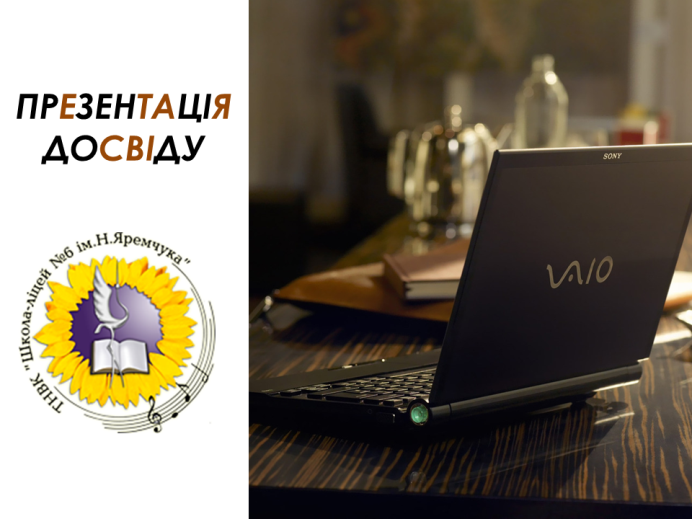 Підготувалавчитель української мови і літератури ТНВК «Школа-ліцей № 6 імені Назарія Яремчука» Флешар Олександра БогданівнаТернопіль – 2014ОПИС ДОСВІДУ5.1. ОБҐРУНТУВАННЯ АКТУАЛЬНОСТІ ДОСВІДУ. ПРОВІДНА ІДЕЯ ДОСВІДУ, ЇЇ НОВАЦІЙНА ЗНАЧУЩІСТЬПроблема формування читацької компетентності учнів є особливо актуальною сьогодні, зважаючи на різке падіння інтересу до читання серед школярів, зниження рівня читацької культури, пізнавальної активності учнів. За даними соціологічних досліджень, для 73% школярів читання, на жаль, не викликає особливого зацікавлення, а кожен четвертий підліток не читає книг взагалі. Якщо в 2009 році відсоток тих, хто щоденно брав книгу до рук, складав 31% , в 2011 році – 26%, то в 2013 році – лише 22%.Серед причин, що призвели і надалі призводять до кризи читання серед школярів, можна виокремити кілька ключових:інтенсивний розвиток інформаційних технологій, посилення впливу соціальних мереж, використання мобільних пристроїв.Сучасним учням доступні найрізноманітніші джерела інформації, але часто саме наявність готової інформації сприяє розвитку пасивності школярів, тоді як робота з книгою вимагає відчутних інтелектуальних, творчих зусиль.несформованість у дітей потреби самостійного, осмисленого, системного читання;перевантаження шкільної програми великою кількістю творів, організувати, зазначу, глибоке, а не поверхневе прочитання яких в межах відведеного часу і поставлених завдань не завжди можливо. Не завжди виправданим є і відбір програмових творів, написаних в реаліях, доволі «віддалених в часі» від сприйняття власне сучасним школярем. Тому, щоб не примушувати дитину читати, а «заразити» її читанням, відсоток сучасних за всіма критеріями (проблематикою, жанром, мовностилістичним викладом і навіть дизайном) програмових текстів має бути значно більшим. Сучасними мають стати і підходи до формування читацької компетентності – набутої в процесі активного творчого навчання інтегрованої здатності учнів успішно застосовувати предметні знання, вміння, досвід для вирішення навчально-пізнавальних і практичних завдань як на предметному, так і на міжпредметному рівнях;усвідомлено сприймати зміст художніх текстів різних видів; самостійно орієнтуватися в колі читання; добирати, аналізувати, інтерпретувати, узагальнювати отриману в процесі вдумливого, осмисленого прочитання інформацію.Провідна ідея досвіду – виховання компетентного читача, який уміє осмислено, вдумливо читати.На мій погляд, ефективно реалізувати основну ідею досвіду можна через застосування технології творчої майстерні, безсумнівною перевагою якої є доволі гнучка структура, що:створює чудовий простір для творчої самореалізації учня і вчителя, бо передбачає максимальну свободу їхньої інтелектуальної діяльності, імпровізацію, можливість інтеграції знань з різних предметів тощо;забезпечує набуття учнями нового читацького досвіду і досвіду міжособистісного спілкування через діалогічність, що є головним принципом технології творчої майстерні; здійснює ненав’язливий виховний вплив через систему цікавих завдань дослідницького, креативного, евристичного характеру; через поєднання групової та парної форм роботи; мотивує до творчої інтелектуальної діяльності, бо реалізується під гаслом: «Ти зможеш! Це під силу кожному!» і передбачає тільки позитивне оцінювання.5.2. ТЕОРЕТИЧНЕ ПІДҐРУНТЯ ДОСВІДУПоняття «творча майстерня», або «педагогічна майстерня» пов’язують із діяльністю «Французької групи нової освіти» (GFEN), представники якої свідомо відмовлялися від будь-яких штампів, стереотипів, упереджень у системі виховання, а головною метою освітнього процесу вважали вільний розвиток особистості, яка вміє критично мислити, творчо й активно взаємодіяти.Окремі теоретико-практичні аспекти застосування цієї технології для інтенсифікації пізнавально-креативної діяльності учнів, їхнього емоційного розвитку, самореалізації, формування читацьких інтересів розглядали у своїх дослідженнях Ірина Мухіна, яка вказувала, що «технологія творчої педагогічної майстерні створює умови для сходження кожного учасника до нового знання і нового досвіду шляхом самостійного і колективного відкриття», Анатолій Фасоля, Анна-Марія Богосвятська та ін. А проблема формування читацьких інтересів та шляхи формування читацьких умінь і навичок були предметом досліджень Василя Сухомлинського, Євгена Пасічника, Бориса Степанишина, Анатолія Ситченка.Новаційну значущість пропонованого досвіду вбачаю в тому, що на практичному рівні продемонструю можливі шляхи ефективної реалізації проблеми та запропоную нові форми роботи з книгою.5.2. ТЕХНОЛОГІЯ РЕАЛІЗАЦІЇ ПРОВІДНОЇ ІДЕЇДоволі широка типологія творчих майстерень і чіткий алгоритм дій (індукція→самоконструкція→соціоконтрукція→соціалізація→афішування→розрив→рефлексія) роблять можливим застосування цієї технології не лише на уроках української словесності, але й в позакласній і в методичній роботі (основне завдання такої педагогічної майстерні – навчитися моделювати власний педагогічний досвід, виробити й експериментально перевірити власний «творчий продукт»).Прикладом ефективного використання цієї технології для формування читацького інтересу стало проведення циклу уроків-творчих майстерень для учнів 6-7-их класів та позакласних заходів для учнів 5-го і 9-го класів.Цікавою видалася для семикласників робота у творчій майстерні з конструювання буктрейлера за книгою Володимира Рутківського «Джури-характерники». Діти залюбки розробляли сюжет буктрейлера, здійснювали розкадрування епізодів, «начитували» звукову доріжку, працювали над створенням загального фону проміжних і ключових кадрів; а ще ознайомилися з творчою майстернею автора.Переконана, що між літературою, візуальність якої є закодованою в слові, і кіномистецтвом, візуальність якого є відкритою, існує багато взаємозв’язків та взаємопроникнень, а це можна дуже цікаво й ефективно використовувати на уроках літератури, зважаючи ще й на те, що в сучасних школярів образне кіномислення розвинене дуже добре. Підтвердженням цього слугувала кіномайстерня відносин та ціннісних орієнтацій «Мрії – це крила, що міцніють у польоті», що була проведена за оповіданням Є.Гуцала «Олень Август» і мала головним своїм завданням аналіз твору з позицій відносин між його персонажами та емоційних станів, що їх переживали герої. Сюжет твору дозволив «перенестися» в справжню кіномайстерню, де працювали усі: одні розробляли плакат-анонс твору, інші, – використовуючи різні види читання, «маркували» текст, створюючи «кінопанораму емоцій» засобами сучасної фотографії; група «мрійників» намагалася знайти відповідь на дивне й , здавалося б на перший погляд, зовсім не дотичне до твору запитання, що його поставив польський письменник-фантаст Станіслав Лем: «З гарної мрії можна зварити чудове варення, якщо додати трохи цукру й фруктів. Що, на вашу думку, є тим цукром, а що фруктами?». А ще учні порівнювали мрію життя головного героя з власними, намагаючись «візуалізувати» останні через діалог-інсценізацію та аудіомонолог Богдана Ступки «Крила».Взагалі діалогічність – це ключовий принцип технології творчої майстерні, якого намагаюся дотримуватися не лише вибудовуючи діалог з учнями в процесі конструюваннями ними знань, а й задля формування власне читацького інтересу через Театр однієї книги «Прочитання». Його учасниками є 5-6 учнів у кожному класі, які мають творчі нахили до театралізації. Саме вони на етапі індукції і створюють відповідний емоційний настрій, ознайомлюють із новинками дитячої літератури чи то мелодекламуючи, чи то художньо «начитуючи», чи інсценізуючи найбільш динамічні епізоди твору, що вивчається чи вивчатиметься (таке передчитання дозволяє зберегти певну інтригу) .Як віднайти простір для формування читацької компетентності на уроці мови? А чому б не спробувати вивчати мовні явища на матеріалі твору художнього, газетної, журнальної статті, листа? Я спробувала подати мовну тему «Словотвір» (5 уроків) у форматі творчої майстерні самопізнання «Веселкова країна успіху». Дидактичним матеріалом для вивчення матеріалу слугували притчі про життєвий успіх, газетні та журнальні статті про успішних українців, поезії сучасних авторів. На етапі афішування учні демонстрували створені ними пам’ятки «П’ять порад сучаснику, або як досягнути успіху», віршовані формули успіху, в яких використали слова, утворені різними способами. Етап самоконструкції виявився доволі ефективним завдяки застосуванню прийому «Ключове слово» (за опорними словами теми діти самостійно визначили мету, конкретизували завдання уроку, «сплели» цікаву «павутинку» до слова «успіх»). А на етапі соціалізації школярі розмірковували над тим, як досягти життєвого успіху, і намагалися аргументовано довести думку, що успіх приходить лише до тих, хто в нього вірить. Вдало зреалізованими в позакласній роботі можна вважати творчу мастерню скрапбуку та буккросингу «Прочитай! Відгукнись! Поділись!» для учнів п’ятих класів (Прим.- використання іншомовних слів обумовлено тим, що наразі українських лексем-відповідників немає) та інтегровану майстерню музики і слова «Лише поезія і музика так возвеличують любов…» для старшокласників. Щодо першої, то проводилась вона в рамках Всеукраїнського конкурсу «Найкращий відгук на сучасну дитячу прозу» і передбачала спочатку лише «творче письмо» - відгук на прочитану книгу, але в процесі реалізації (у цьому якраз і «родзинка» пропонованої технології – непередбачуваність кінцевого результату, але, зауважимо, завжди ефективна) діти виявили бажання розширити рамки творчої майстерні: створити свій перший скрапбук і, як роблять це справжні буккросери, обмінятися найцікавішими книгами, що їх пропонувало для прочитання видавництво «Грані-Т». Отриманий результат -– перше місце в міському і третє в обласному етапах, але найважливіше – позитивні емоції дітей і радість творення. Найдієвішими в процесі формування читацької компетентності були такі методичні прийоми й види робіт: відтворення змісту твору за ключовими словами-опорами, ілюстрування, аналіз заголовка, коментар епіграфа, різні види читання (читання із передбаченням, коментоване, з маркуванням тексту тощо), оцінювання твору (персонажа) з аргументацією власної позиції, зіставлення творів різних авторів, різних видів мистецтва, уявний монолог персонажа, есе, візуалізація, стилізація, прийоми «Прочитай – не пожалкуєш», «Новинар», «З творчої майстерні автора», «Ґердан», «Займи позицію», «Дивовижне перевтілення», «Цікава несподіванка». Досить ефективно поєдную на таких уроках окремі елементи технології критичного мислення, зокрема завдання асоціативного характеру тощо.5.3. РЕЗУЛЬТАТИВНІСТЬ РОБОТИ НАД ПРОБЛЕМОЮ. Зіставлення даних початкової діагностики з даними проміжної показало, що провідна ідея досвіду доволі ефективно реалізовується. Про це свідчить:підвищення вмотивованості учнів до читання, рівня їхньої самооцінки; збагачення читацького та естетичного досвіду дітей;зростання пізнавальної активності учнів, читацької самосвідомості;розвиток у школярів умінь діалогічної взаємодії, а також умінь емоційно відгукуватися на художній твір, знаходити емоційний лейтмотив, передавати почуття героя й автора засобами виразного читання, добираючи найяскравіші епізоди твору.6. МАТЕРІАЛИ З ДОСВІДУ РОБОТИ6.1. МАЙСТЕРНЯ КОНСТРУЮВАННЯ БУКТРЕЙЛЕРА ЗА КНИГОЮ В.РУТКІВСЬКОГО «ДЖУРИ-ХАРАКТЕРНИКИ» ДЛЯ УЧНІВ СЬОМОГО КЛАСУТЕМА. Хоробрі серця: територія нескорених (за книгою В.Рутківського «Джури-характерники»)МЕТА: ознайомити учнів з історичним твором В.Рутківського «Джури-характерники» та новою формою презентації книги – буктрейлером; навчити семикласників виокремлювати ключові епізоди твору, розробляти сюжет буктрейлера, готувати презентаційні матеріали; розвивати навички виразного читання та театралізації; виховувати патріотичні почуття, активну життєву позицію.ТИП УРОКУ.Урок засвоєння нових знань, формування вмінь і навичокВИД УРОКУ. Урок - творча майстерня зі створення буктрейлераЗАСОБИ НАВЧАННЯ:Міні-виставка книг Володимира Рутківського, картини-«двовзори» Олега Шупляка, матеріали для роботи в групах, мультимедійна презентація, зорові опори, випереджувальні завдання учням для створення буктрейлера, лист-запрошення від видавництва «А-БА-БА-ГА-ЛА-МА-ГА», картки-бонуси, картки самооцінювання.ВИПЕРЕДЖУВАЛЬНЕ ЗАВДАННЯ: на сайті видавництва «А-БА-БА-ГА-ЛА-МА-ГА» дізнатися цікаві факти про життя і творчість В.Рутківського; використовуючи довідкову літературу, підготувати цікаве експрес-повідомлення «Загадки козаків-характерників».ЕПІГРАФ Посієш вчинок – здобудеш звичку, посієш звичку – здобудеш характер, посієш характер – пожнеш долюНародна мудрістьПЕРЕБІГ УРОКУ1.ОРГАНІЗАЦІЙНИЙ ЕТАП. 2. ІНДУКЦІЯ2.1.Перегляд відеоролика «Хоробрі серця: територія нескорених». 2.2.Вступне слово вчителя. Вони – люди з легенди, чиє життя втаємничене, жертовне і незбагненне.Вони – непереможні воїни-звитяжці, що володіли найвищим рівнем військової майстерності, а ще вміли блискавично приймати рішення, миттєво зорганізовуватися, залишаючись практично невразливими і невидимими для ворога. Їх мали за честь бачити в себе володарі іноземних держав, на засадах їхнього бойового мистецтва побудовані сучасні східні єдиноборства, а філософія їхнього життя стала фундаментом українського патріотизму.Вони - козаки-характерники – лицарі духу українського і лицарі честі.Саме про них – наш урок «Хоробрі серця: територія нескорених» - урок позакласного читання за книгою Володимира Рутківського «Джури-характерники», презентацію якої пропоную зробити сьогодні в незвичному, проте цікавому форматі буктрейлера. 2.3.Прийом «Цікава несподіванка»Нещодавно на Вашу адресу прийшов лист-запрошення від дитячого видавництва «А-БА-БА-ГА-ЛА-МА-ГА».Лист-запрошенняДорогі семикласники Тернопільської школи-ліцею №6!Видавництво «А-БА-БА-ГА-ЛА-МА-ГА» спільно з редакцією літературно-художнього журналу «Світ пригод» пропонує Вам взяти участь у творчому проекті «Кращий буктрейлер на книгу В. Рутківського».Ваше завдання: підготувати матеріали і розробити його сюжет;якомога більше дізнатися про творчу майстерню автора та українських лицарів-звитяжців.Переможці конкурсу матимуть змогу:безкоштовно поповнити шкільну бібліотеку новими виданнями цього автора;відвідати майстер-клас Тернопільського тренера з розробки сучасних бук трейлерів;найкраща робота буде демонструватися в шкільних автобусах, бібліотеках та на сайтах тернопільських шкіл, у книгарні «Є».А ще ви навчитеся креативно мислити і творчо співдіяти, радіти успіху і досягати мети!Гарних Вам вражень і нових цікавих книг!3. САМОКОНСТРУКЦІЯ3.1. Колективна робота за інформаційним слайдом «Буктрейлер»Опираючись на інформаційний слайд, встановіть спосіб творення та походження слова «буктрейлер».Для чого призначений буктрейлер? Висловіть гіпотези стосовно способів його створення.Чому необхідно презентувати, рекламувати нові видання книг? Що в результаті вдалого анонсування отримує читач, видавництво, книжковий фестиваль, книжковий ярмарок, школа, суспільство.Прокоментуйте вислів відомої української письменниці Оксани Забужко: «Відучіть суспільство читати – і з ним можна робити все, що завгодно».за картиною О.Шупляка «Характерник»Розгляньте картину-зорову ілюзію «Характерник» бережанського художника Олега Шупляка – автора серії художніх полотен «Двовзори» і логотипу до 200-річчя Т. Шевченка. Що є кульмінаційним центром картини? Чи мав рацію художник, коли свої полотна назвав «двовзорами»? Аргументуйте відповіді.3.2. Конструювання сюжету буктрейлераКрок 1. Вибір книгиПрийом «Прочитай – не пожалкуєш!»Створений Володимиром Рутківським світ «Джур» багатогранний і багатовимірний. Переконайте в цьому наших потенційних читачів. Одним найточнішим, найвлучнішим словом чи лаконічною фразою продовжіть речення: «Читайте «Джури-характерники» – і Ви не пожалкуєте, бо…ця книга про…що?знайомить нас … з ким? дарує нам …що?навчає нас … чого?переконує в тому, що її автор – непересічна творча особистість, бо …Книгу В. Рутківського можна поставити в один ряд з такими пригодницькими творами, як…, кінофільмами, як…,мультфільмами, як…Прийом «Займи позицію»Дівчатка спробують переконливо спростувати, а хлопці ще більш переконливо ствердити думку відомого українського письменника Івана Андрусяка, що «Джури-характерники» – це суто «хлопчача насолода».Крок 2. «Пригода – до мудрості дорога»Прийом «З творчої майстерні автора»(Один із акторів Театру однієї книги «Прочитання» виконує роль автора) «Мої персонажі вимальовуються поступово, набираючи виразних рис. Я їх не підганяю, а лише обрамлюю для них сюжетно-часові рамки, а тоді ставлю перед ними якусь «безвихідну» ситуацію – несподівану пригоду – і спостерігаю, як вони викручуються з неї. Коли бачу, що в них це виходить, приступаю до написання «сценарію». Тоді починаю нарощувати на «сценарій» «м’язи» – нові і нові пригоди. Потім відкладаю написане до шухляди на якийсь місяць, а тоді беруся за правки». Проасоціюйте слово «пригода». Які твори називаємо пригодницькими?Ваша позиція щодо думки: «Пригода – до мудрості дорога» ,«Кожен день життя додає мудрості».Які подіі в житті автора можна назвати цікавою несподіваною пригодою-авантюрою?Кого з героїв автор найчастіше кидає у вир пригод і чому? Хто такі джури?Гра «Асоціативна в’язанка». Проміжна рефлексія.Пов’яжіть запропоновані слова-асоціації з дивовижними вміннями козаків-характерників та епізодами твору, в яких вони були продемонстровані головними персонажами твору. Відповідь будуйте за алгоритмом: «Слово→Уміння→Епізод→Герой→Характер». Хто з однокласників, на вашу думку, виконав завдання найкраще? (Учні отримують карти-бонуси)Асоціативний ряд для гриДощ-погода-крик-порохПісня-рада-вивідник-рослинаВовк-тварина-Перун-лікиВіяло-думка-зусилля-доляКрок 3. «Звитяга. Доблесть. Честь»Робота в групах і парах над розкадруванням епізодів та створенням звукової доріжки.Пригадайте, що ми називаємо сюжетом?Коментар учителяПориньмо у світ пригод і спробуймо для сюжету майбутнього буктрейлера, виокремити ключові кадри, які відображають зміну плану зображення або дії. Такий етап називають розкадруванням. Попрацюйте в парах і визначте найбільш динамічні і найбільш цікаві епізоди твору, назвіть і запишіть їх. Аргументуйте вибір вашої пари. Актори Театру однієї книги «Прочитання», яких ми запросили до творчої співпраці і які спробують заінтригувати майбутнього читача, «ожививши» текст, «начитають» на звукову доріжку кілька ключових епізодів. Слухаючи фрагменти, уявляйте зображувані події, як кадри кінострічки. Виконайте наступні завдання:Завдання для групи 1 Доповніть перший кадр відповідними звуковими образами, позначивши їх в переліку можливих. брязкіт металу, спів птахів, шум вітру в кронах дерев, посвист шабель, іржання коней, тупіт копит, форкання коней, гучні окрики дітей, ехо.Довідка.Звукові ефекти імітують звуки, які суголосні подіям, що відбуваються в ролику.Які прислів’я, вислови могли б прозвучати як голос за кадром?Довідка.Голос за кадром – супровід буктрейлера відповідним коментарем.Завдання для групи 2 Щоб ще зриміше наблизити читача до динамічних подій книги, створіть загальний фон другого епізоду, для цього використайте зорову опору «Символіка кольору». Поміркуйте, фрагмент якого давнього козацького танцю доречно було б використати як відеодоповнення?Коментар учителяІноземці, описуючи побут козаків, зазначали, що вони цілими днями тільки співають та танцюють, а потім, в один голос, дивувалися їхній надлюдській силі, витривалості й неймовірним подвигам у бою.Гопак виконував функцію важливого тренування тіла й духу, козаки танцювали при повному озброєнні, з шаблею в кожній руці. У танці чітко простежується зв'язок окремих бойових прийомів з прийомами в східних єдиноборствах: карате, ушу тощо, проте, як стверджує дослідник бойового гопака львів'янин Володимир Пилат, український гопак за своєю бойовою ефективністю значно переважає. Радянська влада тривалий час тримала в таємниці все, що стосувалося цього давнього виду бойового мистецтва, а тих, хто займався або досліджував його, переслідувала. Останнього майстра бойового гопака вбито 1922 року.Завдання для групи 3 Козаки-характерники – це воїни, які завжди керувалися в житті заповітами предків. Ознайомившись із кодексом честі козаків, з’ясуйте, які з них доречно було б виокремити саме для прослуханих епізодів, а які є ключовими саме для вас. Відповідь аргументуйте.Настанови сучасникамПочинай справу з молитвою Божою та іменем Божим. Проси у Бога, і він дасть тобі силу, бо нема на світі такого, щоб не корилося праведним людям.Не обіцяй і не клянись. Бо людина – то тріска в потоці життя. Не все залежить від наших бажань. Краще менше говори, а роби справу добре.Перед Богом всі люди рівні. Не гноби ні татарина, ані ляха. І сам також не гнись, бо ця покора для тебе – ярмо. Спрямовуй силу і вміння лише на добро.У козака сила лише в своїй землі. В чужому краї є сила лише проти полону.Зайвого не хапай. Не всяке добро на добре.Коли просять, – помагай, і коли не просять, а треба.Родину свою шануй, бо то твоя втіха та рай на землі. Нема на світі ріднішого притулку, окрім сім’ї.Козак має зброю пильнувати, як око своє. Коли ж честь свою ставиш вище громади – складай свою зброю.Умій слухати. Слухай все до кінця. Гаси дратування та злість. Мовчання від розуму.Пам’ятай: один правильний на землі – терпіння.  Завдання-інсценізація для акторів Театру однієї книги «Прочитання»КАДР 1. Двобій з достойним супротивникомТам, де Дніпрові пороги, де вітер гуляє, Сивочолий характерник шаблю заклинає:Не тупися, моя шабля, за правеє діло,Не щербися від ударів, щоб серце раділо.Йшов березень 1492 року. Шаблі викрешували іскри, коні гризлися межи собою і люто іржали, а їхні хазяї усе завзятіше налітали один на одного. Басман-бек покладався на хитрість, Селім Карачобан – на спритність. І обидва – на силу. Басман-бек широко посміхався: щойно він відбив блискавичний політ шаблі супротивника згори, а той, своєю чергою, легко перехопив такий же несподіваний удар збоку. Ні, що там не кажи, а все ж приємно стати на прю із рівним собі. 	То хто ж ти, Карачобане, насправді? 	З якого боку до тебе підступитися?…КАДР 2.Бойовий вишкіл	Грицик полюбляв цей бойовий вишкіл. Ось четверо здорованів, здається , направляються до нього, а за хвилину – вони вже лежать на траві і, сторопіло струшуючи головами, бубонять: «Меле, як добрий вітряк» Несподівано із-за спини Грицика вигулькнує п’ятий, тримаючи поперед себе добрячий дерев’яний кілок. Та коли Іванцеві лишилося зробити якийсь крок, Грицик знову злітає у повітря, його нога описує блискавичне півколо, і з рук ошелешеного козака  розлітаються  врізнобіч дві розламані половинки.А ще Грицик із Саньком до знемоги гасали наввипередки і на повному скаку то пірнали коневі під живіт, то знову з’являлися на спині. Потому били ребром однієї долоні по ребру іншої, щоб перетворити їх якщо й не на сокиру, то бодай на довбню. Але найбільше вони любили вибиратися в степ…КАДР 3. ГУМОР. Діалог-інсценізація «Женихання».СОЦІАЛІЗАЦІЯ. АФІШУВАННЯ.Групи афішують виконані завдання, обмінюються враженнями від почутого, рецензують і доповнюють відповіді.Крок 4. Козак-характерник: шлях самовдосконаленняПрийом «З творчої майстерні письменника» (Один із акторів Театру однієї книги «Прочитання» виконує роль автора) «Можна навчити всього й навчитися всьому, усе залежить від бажання самовдосконалювати себе. Натхнення – це найважливіший чинник у творчій роботі. Проте приходить воно лише тоді, коли кожна мізкова звивина, кожна клітинка творчого єства готова відгукнутися на нього. Але цей стан готовності приходить лише в результаті копіткої, накопичувальної праці».Який шлях самовдосконалення проходять герої твору?Доведіть або спростуйте думку: «Найвеличніші перемоги на світі – це перемоги над власним «Я».Творче проектуванняСкориставшись зоровою опорою «Козак-характерник: шлях самовдосконалення», «пройдіть» його разом з улюбленим головним героєм книги. Спроектуйте перспективу власного шляху саморозвитку, вибравши для презентації одну з пропонованих форм (схема, шкала, сходинки зростання, словесний опис, малюнок або власну.Коментар вчителя«Усі свої найголовніші твори я писав з однією метою – сформувати духовний хребет нашого народу», - писав Володимир Григорович Рутківський. І справді, його герої – люди, чия любов і відданість, самозречення й Божа іскра дають їм змогу перемагати, самовдосконалюватися, гартувати дух і волю. Силу має той, доводять нам «Джури», хто хоче витратити її на добро іншим. Неймовірність його характерників – не у химерності чи дивовижності їхніх вчинків і можливостей, а в надлюдській здатності любити людей, розуміючи, що УКРАЇНА для кожного з нас – ПОНАД УСЕ.5.РЕФЛЕКСІЯ (за картками самооцінювання)ДОМАШНЄ ЗАВДАННЯ Відвідати майстер-клас, дібраний сюжетний словесно-ілюстративний матеріал використати для створення відеоролика.6.2. МАЙСТЕРНЯ ВІДНОСИН І ЦІННІСНИХ ОРІЄНТАЦІЙ «МРІЇ – ЦЕ КРИЛА, ЩО МІЦНІЮТЬ У ПОЛЬОТІ» (ЗА ОПОВІДАННЯМ Є.ГУЦАЛА «ОЛЕНЬ АВГУСТ»)ДЛЯ УЧНІВ ШОСТОГО КЛАСУТЕМА .Є. Гуцало „Олень Август”. Ідея неординарного власного погляду на світ. Образ незвичайного хлопчика Жені.МЕТА:дослідити образ головного героя та його світосприйняття;розвивати вміння дітей спостерігати, описувати, порівнювати, асоціювати зображуване в творі, аргументовано висловлювати власне ставлення про героя та події, що з ним трапилися; проводити аналогії й на основі досліджених фактів узагальнювати та прогнозувати;розвивати навички виразного читання; виховувати гідність, любов до краси, прагнення творити її, бажання жити цікаво, творчо; толерантно ставитися до людей з іншими поглядами.ТИП УРОКУ.Урок застосування знань, формування вмінь і навичок. ВИД УРОКУ. Урок - творча майстерня відносин та ціннісних орієнтацій.ЗАСОБИ НАВЧАННЯ:підручник, портрет письменника, матеріали для роботи в групах, мультимедійна презентація, плакати, випереджувальні завдання учням, фотографії емоційних станів, зорові опори для побудови власного висловлювання, дитячі ілюстрації до оповідання. ВИПЕРЕДЖУВАЛЬНІ ЗАВДАННЯ ДЛЯ ДОМАШНІХ ГРУПДля групи «Пошуковці» Осмислено прочитати оповідання Євгена Гуцала «Олень Август», зібрати основні факти про головного героя, внести відомості в анкету головного героя, дібрати відповідні цитати з твору. Знайти і записати відомості про походження імені Євгеній.Для групи «Експерти» Осмислено прочитати оповідання Євгена Гуцала «Олень Август». «Доповнити» таблицю «Панорама емоцій» і, використавши її як опору, накреслити кольоровими олівцями діаграму емоцій головного героя.Для групи «Мрійники»Осмислено прочитати оповідання Євгена Гуцала «Олень Август», інсценізувати діалог Жені та Альтова; виразно читати внутрішній монолог Альтова.ЕПІГРАФМрії – це крила, що міцніють у польоті…ПЕРЕБІГ УРОКУ1.ОРГАНІЗАЦІЙНИЙ ЕТАП2.ІНДУКЦІЯВступне слово вчителя Сьогодні ми з вами міркуватимемо про мрію і крила людської душі, про тих, хто вміє бачити зорі в сірості буднів, слухати дивовижної краси музику природи і відчиняти вікно в казку; про людей неординарних, які щодня, щогодини, щопогляду, щослова творять довкола нас маленьке диво, ніби пензлем, вимальовують дивовижний візерунок життя. Без них наш світ змалів би і змілів…Емоційно налаштуватися на урок допоможе поезія, що звучатиме з вуст непересічної особистості, людини від Бога, яка була безмежно закоханою в життя і з дитинства мріяла про власні крила, марила сценою і задля цього працювала так натхненно і творчо, що для багатьох стала не просто прикладом для наслідування, а справжньою легендою, Великим українцем і неперевершеним Майстром сцени. Щире слово Богдана Ступки до нас з вами.(звучить фонозапис поезії Ліни Костенко «Крила». Читає Богдан Ступка)2. САМОКОНСТРУКЦІЯ .Оголошення теми уроку. Колективне цілевизначення уроку. Прийом «Ключове слово»За ключовими словами теми та словами-опорами сформулюйте завдання уроку. Коментар учителяПостановка проблемних питань. З’ясування шляхів реалізації завдань урокуКоментар учителяМи досліджуватимемо образ головного героя твору та його світосприйняття, розвиватимемо вміння спостерігати, описувати, порівнювати, асоціювати зображуване в творі, навчимося, використовуючи зорові опори, аргументовано висловлювати власне ставлення до героя та подій, що з ним трапилися; проведемо цікаві аналогії, на основі досліджених фактів спрогнозуємо – що саме? – поки що таємниця; а ще спробуємо знайти відповіді на такі цікаві проблемні питання:Чи справді характер на долю впливає?Чи справді людина крила має?Чи справді серце найглибше бачить?Сірість? ….Шляхетність?... Що переважить?Ви отримали диференційовані випереджувальні завдання для домашніх груп: «Пошуковці» Осмислено прочитати оповідання Євгена Гуцала «Олень Август», зібрати основні факти про головного героя, внести відомості в анкету головного героя, дібрати відповідні цитати з твору. Знайти і записати відомості про походження імені Євгеній.«Експерти» Осмислено прочитати оповідання Євгена Гуцала «Олень Август». «Доповнити» таблицю «Панорама емоцій» і, використавши її як опору, накреслити кольоровими олівцями діаграму емоцій головного героя. Аргументувати вибір кольорів.«Мрійники»Осмислено прочитати оповідання Євгена Гуцала «Олень Август», інсценізувати діалог Жені та Альтова. Уявивши себе художником чи поетом, «візуалізувати» мрію головного героя.Спробуйте, як у справжньому кіно, об’єднати ці розрізнені елементи кадр за кадром в одну цілісну картину. У першому кадрі нашого уроку – анкета головного героя. 2.1. Анкета головного героя. Проміжне афішування з рефлексією.Результати випереджувального завдання демонструють іншим групам «Пошуковці», учні аналізують відповіді однокласників. Орієнтовний зразок анкети головного героя2.2.Гра «Асоціативний фотомонтаж» Використавши довідку з інформаційного слайду, з’ясуйте, з якою метою і де використовується фотомонтаж.Проасоціюйте зображене з подіями, що мали місце в житті головного героя. Назвіть зайвий елемент. Правильно виконане завдання дозволить Вам «створити» плакат-анонс оповідання Євгена Гуцала (на звороті зорової опори - плакат-анонс оповідання «Олень Август»)Асоціативний ряд для гри Старенький портфель, жовтий автобус, льодова бурулька, пташка колібріВесна, сірі бавовняні хмари, будівельний майданчик, кульбабаОлень, кінокамера, тайга, олівецьБлагеньке пальтечко, оцінка «5», корабель під білими парусами, колесоДовідкаФотомонтаж – це об’єднання в одне зображення кількох фото, на основі чогось спільного. Особливо часто цей прийом використовують, створюючи кіноплакати, які презентують, анонсують новий фільм. 2.3.Робота за плакатом-анонсом. Проміжне афішування та саморефлексія результатів роботи в групах. Завдання для груп1 група – поінформуйте про використання символіки оленя в культурах народів світу (на основі пропонованих джерел та знань, отриманих вами з інших предметів).2 група – опишіть оленя (усне малювання) за поданим зображенням, розкажіть про ваші враження, емоції щодо побаченого.група – прокоментуйте власноруч створені ілюстрації до оповідання.2.4.Виразне читання з «маркуванням» тексту, створення «кінопанорами емоцій» Коментар учителяУ кадрі другому нашого уроку – емоції. Емоції як індикатор нашого з вами світовідчуття і як дивовижні струни людської душі, які заставляють сміятися і плакати, дивувати і дивуватися, розчаровуватись і вірити і які якнайкраще виявляють ставлення людини до світу і себе в ньому. Група «Експерти» прочитає виразно ті епізоди з твору, в яких неперевершений майстер слова Є.Гуцало показує нам розмаїття емоцій, що їх переживав головний герой, а ми з вами спробуємо максимально точно «промаркувати» їх фотографіями, які є у вас на столах і створити на дошці кінопанораму емоцій головного героя.Творче конструювання «Кінопанорама емоцій».Проміжне афішування з рефлексією.Результати випереджувального завдання демонструють іншим групам «Експерти», учні аналізують відповіді. Орієнтовна таблиця «Панорама емоцій»СОЦІАЛІЗАЦІЯ.У кадрі третьому нашого уроку – мрія життя головного.Діалог-інсценізація. Проміжне афішування з рефлексією.Результати випереджувального завдання демонструють іншим групам «Мрійники», відбувається обмін враженнями.Уривок для діалогу-інсценізаціїТи міг би зіграти в моєму фільмі «Олень Август»? Це про піратів?Ні... А чому саме про піратів?Зветься незрозуміло ...Ні, це про золотошукачів, які заблудилися в тайзі. Правда, я сам ніколи не бачив тайги. Та це не страшно. Ти як гадаєш? Не страшно.Отож, їх має врятувати маленький хлопчик, син одного з шукачів. Його не хотіли брати в експедицію, але він домігся свого хитрістю. Його ім’я — Август, а тому, що він марив оленями, шукачі назвали його Олень Август ... Тобі подобається мій задум, Олень Август? Подобається. І не лякають труднощі?Ні. І ти врятуєш моїх золотошукачів? Врятую. Куди ти дивишся ? Олені, — прошепотів Женя. Олені? Вони йдуть на нас. Де? Через тайгу. Не було оленів! Але ж я бачив. Я бачив, як ..Творчо-ситуативне завданняВикористовуючи зорові опори, прокоментуйте слова польського письменника-фантаста Станіслава Лема: «З гарної мрії можна зварити чудове варення, якщо додати трохи цукру й фруктів». Що, на вашу думку, є тим цукром, а що фруктами? Чи справді крила мрії міцніють у польоті?Усне складання сенкану «Мрія» за алгоритмомАлгоритмСенкан – це п'ятирядковий білий віршперший рядок – іменник, ключове слово, що визначає тему;другий рядок – два прикметники, що характеризують термін;третій рядок – три дієслова, що характеризують дію терміну;четвертий рядок – речення із чотирьох слів, що влучно характеризує термін і передає власне ставлення до висловлюваного;п’ятий рядок – іменник-синонім до терміну, в якому виражається суть теми, підводиться підсумок, висновок-резюме. Зразок сенкануМРІЯСВІТЛА, ЯСКРАВА, ВЕСНЯНА, СВІЖА, ЦІКАВА,БЛАГОРОДНАНадихає на нові звершення, дарує радість, приносить задоволення, окрилюєМрія – це радістьКрилаДослідження-зіставленняПрослухайте внутрішній монолог Альтова і прокоментуйте його думки стосовно Жені. Яку б професію в майбутньому міг би обрати Женя? Чим стало б кіно для Жені - покликанням чи професією, а чим воно було для Альтова?Поміркуйте над такою проблемою: Євген Гуцало двічі вживає в тексті слово «зайвий», але кожного разу воно стосується іншого героя. Хто для кого є «зайвим» і чому? Знайдіть ці епізоди в творі. Використовуючи схему-опору «Ординарна-неординарна людина», переконайте чи спростуйте твердження: «Женя – неординарна людина». КОЛЕКТИВНЕ АФІШУВАННЯПрийом «Цікаве перевтілення»  Враховуючи світовідчуття і світобачення головного героя, продовжіть речення «його вустами»Умій відчувати (що?)…..Учись не завдавати (чого?)…Ніколи не втрачай (чого?)Розмальовуй свою мрію (як?) …Не втомлюйся ставити собі важливі (що?)…Навчайся у (кого?) Спробуйте «вжитися» в образ головного героя. Розкажіть про «себе»: група «Пошуковці» - опираючись лише на факти;група «Експерти» - опираючись на емоційні стани, що їх переживав головний герой;група «Мрійники» - уявно «змонтувавши» кадр за кадром кілька епізодів майбутнього фільму «Олень Август».РЕФЛЕКСІЯДОМАШНЄ ЗАВДАННЯ За виборомСкладіть і запишіть лист Альтову від всесвітньо відомого українського режисера Євгенія Августа…Проілюструйте кадри з майбутнього кінофільму (за бажанням) і розкажіть, як розгортатимуться події?Для всіх: У буклеті, який отримали, «візуалізуйте» власну мрію, напишіть на «крилах» ті якості, що допоможуть втілити її в життя. 6.3. МАЙСТЕРНЯ ТВОРЧОГО ПИСЬМА «ДОТОРКНИСЯ ДО СЛОВА» ДЛЯ УЧНІВ ШОСТОГО КЛАСУТЕМА. Основні джерела матеріалу для твору та їх систематизація. Простий план власного висловлювання. Твір-опис приміщення на основі власних спостережень і вражень.МЕТА: ознайомити учнів з основними джерелами матеріалу для твору, прийомами їх систематизації; поглибити знання учнів про типи і стилі мовлення;розвивати навички складати простий план власного висловлювання; стилістично правильно добирати мовні засоби, відповідно до комунікативного завдання та структури тексту; об’єктивно оцінювати власне та чуже висловлювання; формувати вміння складати твір-опис приміщення;розвивати читацький інтерес, творчу активність, культуру мовлення учнів, спостережливість;виховувати толерантність, повагу до співрозмовника, любов до рідного слова.ТИП УРОКУ.Урок розвитку комунікативних умінь і навичок (формування мовленнєвої компетенції) ВИД УРОКУ.Майстерня творчого письма ЗАСОБИ НАВЧАННЯ: підручник, роздавальні матеріали, схеми-опори, тлумачний словник, словник-довідник з українського літературного слововживання, таблиця робочих матеріалів, мультимедійна презентація, колажі.ВИПЕРЕДЖУВАЛЬНІ ЗАВДАННЯ: для груп-четвірокпідготувати колаж «Кімната моєї мрії», «Оселя українців: цікаві елементи», «Екскурсія до музею-садиби»;дібрати уривки з літературних творів, в яких використано опис приміщення; для двох учнів-декламаторівнавчитися виразно читати прозові уривкиПЕРЕБІГ УРОКУІ. ОРГАНІЗАЦІЙНИЙ ЕТАП.2. ІНДУКЦІЯ2.1. Прийом «Новинар»Інформаційне експрес-повідомлення до 120-річчя від дня народження О.Довженка2.2.Повідомлення теми, мети уроку. Колективне цілевизначення. Мотивація учіння.2.3. Мовна розминка за ключовими словами теми. Гра «Словесна павутинка»На основі прочитаних словникових статей встановіть, про що йде мова. Щоб сплести «словесну павутинку», дайте правильну відповідь на запитання. Самостійно складений оригінальний зв’язний текст на задану тему, який викладається в усній чи писемній формі... (Твір) Результатом чого має стати гарний твір?Словесне зображення, словесна передача чого-небудь, дія за значенням описувати… (Опис)Які є види описів?Будівля, помешкання , квартира чи окрема кімната, в якій поміщається хто-, що-небудь, яка використовується для чого-небудь… (Приміщення)Які синоніми до слова «приміщення» ви можете навести? Архітектурно й художньо оздоблена внутрішня частина будинку, приміщення...(Інтер’єр)Яку роль відіграє інтер’єр у художніх творах? Вмотивуйте вживання апострофа в слові, доберіть кілька прикладів. Порядок розміщення частин якого-небудь викладу; записані в колонку та пронумеровані підтеми тексту… (План)Проасоціюйте слово «план»Схема-опора «Словесна павутинка»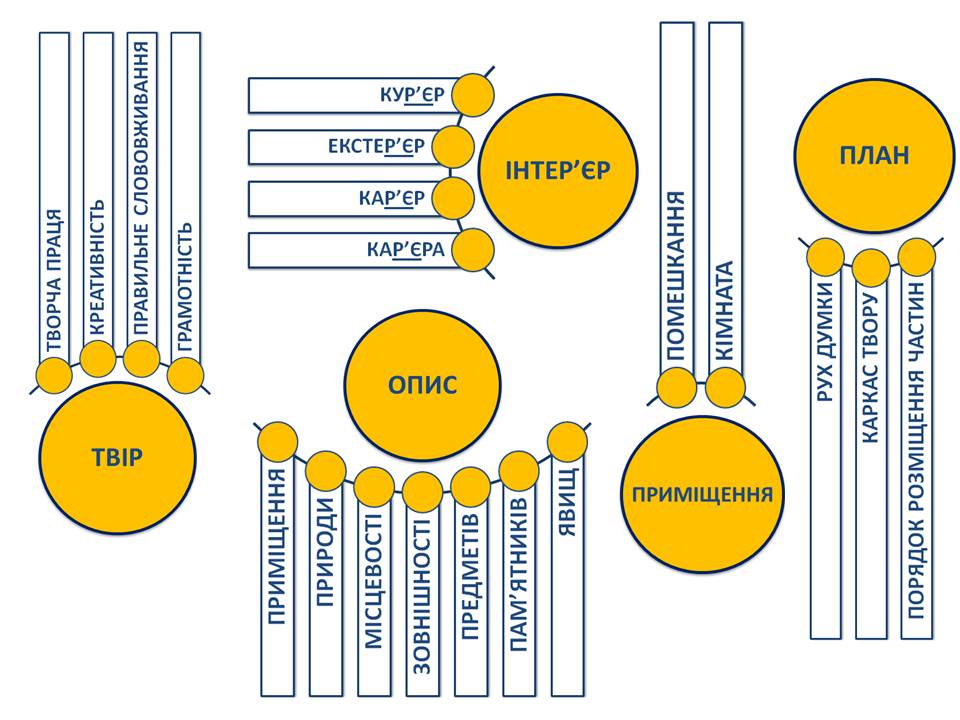 3. САМОКОНСТРУКЦІЯ3.1.Колективне спостереження-зіставлення мовного матеріалу.Робота з текстами різних стилів мовлення. Прослухайте два тексти. Зіставте їх, визначте стиль кожного. Думку аргументуйте. Відповідь побудуйте за схемою-опорою, використайте матеріал з довідки Схема-опораПОЗИЦІЯЯ вважаю, що ...  ОБҐРУНТУВАННЯ...тому, що...  ПРИКЛАД... наприклад...  ВИСНОВКИОтже, ...  Довідка:Мета художнього опису приміщення - описати зображуване в яскравій, образній формі (з використанням епітетів, метафор, порівнянь), викликати до нього певне ставлення, передати враження від приміщення і предметів, що в ньому знаходяться.Мета наукового опису приміщення – описати зображуване максимально точно, послідовно, лаконічно, не вдаючись до емоційних оцінок.(Учні, які отримали випереджувальне завдання, виразно зачитують тексти.До першого тексту демонструється відеоролик «Сосницький музей-садиба О.П.Довженка», до другого - мультимедійна презентація «Житло українців») ТЕКСТ 1Напишу я слово про хату… Білу, з темною солом’яною стріхою, що поросла зеленим оксамитовим мохом, архітектурну праматір пристанища людського. Незамкнену, вічно одкриту для всіх, людську оселю. Бідну і ясну, як добре слово, і просту, ніби створили її не робочі людські руки, а сама природа, немовби виросла вона, мов сироїжка в зеленій траві.Опишу її неповторну зовнішність, привітну й веселу, часом сумну, чепурну і убогу, журливу і ніколи не горду.  Опишу її внутрішній образ. Все, що в ній є й чого нема й не буде ніколи. А не було й немає в ній безлічі речей. Не змовлявся в ній ніхто й ніколи заволодівати світом чи поневолювати сусіда, не було в ній бучних бенкетів, ні великих урочистих зустрічей, не грали органи, ні оркестри в її тісних стінах і ніколи не засідали далеко розумні дипломати.  Хато, рідна моя! В тобі так гарно пахло давниною, рутою-м'ятою, любистком, і добра щедра піч твоя пахла стравами, печеним хлібом…,сушеними  яблуками і  сухим   зіллям… В твої маленькі вікна так приязно заглядало сонце, і соняшник, і всякі інші квіти, і зілля всілякі пахучі. А на покуті понад столом і темний сивий бог у срібних шатах…, і козак Мамай…, і Георгій Побідоносець на білих і рижих конях, і ще якісь люди і боги дивляться через стіл на піч, і на кочерги, і на всякого доброго чоловіка, що входить у двері…, дивляться мрійно і мирно, ніби припинивши навіки тяжке змагання, і проживають у мирному товаристві й згоді… (За О.Довженком)ТЕКСТ 2.Основним типом традиційного житла в Україні була хата. Це одноповерхова трикамерна будівля під солом'яним дахом, білена зовні і всередині. При вході в хату з сіней праворуч була розміщена піч, по іншу сторону від дверей - мисник. Між піччю та бічною стіною будували дерев’яний настил – піл. На покуті розміщували дерев'яний стіл і божницю, їх прикрашали вишиваними рушниками.На дубових чи липових сволоках, куди завжди клали пахучі трави, часто викарбовували ім'я господаря та рік побудови хати. Сволоки прикрашали хрестом, різьбленим узором або кольоровим орнаментом з птахами та квітами. Червоною смугою вище долівки обводили стіни. Створене таким чином замкнене коло повинно було боронити від «нечистої сили». Одвірки в хатах були різьблені або розмальовані. Стіни в середині хати інколи обшивали липовими панелями з різьбленою лиштвою. Попід стіною ставили лави або ослони з різьбленими спинками, на підлозі стелили килими та рядна. (З енциклопедії)3.2.Робота в групах-четвірках. Конструювання мовних одиниць.Використавши заздалегідь підготовлені колажі, доберіть лексичний матеріал, необхідний для опису: кімнати вашої мрії;шкільної світлиці;музею-садиби, в якому ви нещодавно побували на екскурсії;_______________________________________;_______________________________________ .Внесіть у праву колонку таблиці дібрані вами матеріали. Доповніть їх відповідними до наукового стилю висловами зі словникової скарбнички.Доберіть до назв предметів, що містяться в приміщенні, стилістично нейтральні прикметники, які характеризують їх за формою, матеріалом, розміром, площею.Таблиця 1.Словникова скарбничкамаксимально освітлена, вільний простір, зона ігор і зона сну, правильний підбір меблів, теплі тони, декоровані стіни, атмосфера комфорту, навісні шафи, зручне розташування,  кольорова гама, оригінальний дизайн, просторе приміщення, меблі, які легко трансформуються, широке вікно, м’які тканини, дзеркальні двері, раціональне використання простору, паркетна підлога, гармонійне поєднання кольорів, вдале доповнення, стильні сучасні меблі, зручне ортопедичне крісло, комп’ютерний стіл, полиці для книг, дизайнерське вирішення, оздоблення стін.український інтер’єр, тут зібрано, вишиті рушники, прикрашені ряднами лави, декоративні керамічні вироби, стенди, народознавчий матеріал, спосіб життя українського народу, його ментальність, національний костюм, предмети побуту, облаштовано, окреме місце відведено, макет української печі, простий селянський реманент, знайомить відвідувачів, пошук старожитностей.Тут представлено, музей розташовано, відгуки гостей, експозиція представлена, документи, рукописні сторінки книг, фотоматеріали, що ілюструють життя і творчість поета, ескізи, раритетні експонати, меморіальний музей-садиба, окремий експозиційний зал знайомить відвідувачів, територія музею, при вході, кабінет, особливу увагу відвідувачів привертає.3.3.Стилістичний практикум Відредагуйте наведені речення, виправивши лексичні помилки.Чи доречно вжиті в поданих реченнях підкреслені слова?  У лівому кутку кімнати стоїть книжна шафа, на полочках якої стоять шкільні і художні книжки.Кімната вражає простотою.Мені подобається моя власна кімната.Попрацюйте зі словником-довідником з українського літературного слововживання. З’ясуйте різницю у вживанні слів«Знаходитися – перебувати»«Мешкати - жити»«Вглибині – в глибині»«Вгорі – в горі»«Житловий - жилий»СОЦІАЛІЗАЦІЯ4.1.Рольова гра «В об’єктиві фотокамери – моя кімната»Уявіть, що у ваших руках фотокамера. Сфокусуйте її на речах, що знаходяться в обраному вами приміщенні. Переміщаючись в уявному просторі за годинниковою стрілкою чи проти неї, «проведіть» нас за собою. Згрупуйте назви предметів за місцем їхнього розташування з відповідними дієсловами. Уникайте однотипності у слововживанні. 4.2. Конструювання власного висловлювання Ситуативні завданняУявіть себе в ролі дизайнера інтер’єру дитячих кімнат. «Розробіть» дизайн кімнати вашої мрії, пам’ятаючи, що вона повинна бути:травмо- та екологічно безпечною; максимально освітленою;комфортною. Складіть простий план вашого висловлювання. Виконайте усний опис у науковому стилі. Уявіть себе в ролі екскурсовода. Проведіть для ваших однокласників заочну екскурсію шкільною світлицею, попередньо складіть простий план вашого висловлювання. Нещодавно ви побували на екскурсії в музеї-садибі відомого українського поета. Складіть усний опис у науковому стилі за простим планом. РЕФЛЕКСІЯРецензування усних висловлювань. Домашнє завдання.Написати твір-опис приміщення в науковому стилі.6.4. ТВОРЧА МАЙСТЕРНЯ СКРАПБУКУ ТА БУККРОСИНГУ «ПРОЧИТАЙ! ВІДГУКНИСЬ! ПОДІЛИСЬ!» ДЛЯ УЧНІВ П’ЯТИХ КЛАСІВТЕМА.Книги – кораблі думки, що мандрують хвилями часуМЕТА: ознайомити п’ятикласників з новими книгами сучасних дитячих письменників, сайтами дитячих видавництв «Грані-Т», «А-БА-БА-ГА-ЛА-МА-ГА», умовами участі в конкурсі «Найкращий відгук на сучасну дитячу прозу», новими формами презентації книги, літературного героя – скрапбуком;збагатити і розширити читацький досвід дітей засобами буккросингу;поглибити знання учнів про відгук на прочитану книгу; удосконалювати вміння аналізувати, зіставляти, порівнювати, аргументувати власну позиціюформувати вміння створювати різні види відгуків; розвивати навички колективної та самостійної творчої роботи з книгою, структурування отриманої інформаціївиховувати культуру спілкування; ФОРМА ОРГАНІЗАЦІЇ ПРОЕКТУ. Творча майстерня скрапбуку і буккросингу ЗАСОБИ РЕАЛІЗАЦІЇ ПРОЕКТУ:Комп’ютер, матеріали для скрапбукінгу, довідкова література, тлумачний словник, альбом, оформлений у форматі скрапбуку, завдання для груп, відеоролики «Скрапбукінг», «Буккросинг»МЕТОДИЧНИЙ КОМЕНТАРРоботу в творчій майстерні скрапбуку можна провести в кілька етапів (самостійно або у співдії з учителями образотворчого мистецтва, художньої культури, шкільним бібліотекарем)ПЕРШИЙ ЕТАП. Організаційно-індукційнийНа цьому етапі учитель літератури ознайомлює учнівз метою проекту, умовами конкурсу, списком рекомендованих для прочитання книг; часовими рамками проекту;шкільний бібліотекар або студенти-буккросери інформують учнів про буккросинг;учитель художньої культури розкриває п’ятикласникам особливості техніки скрапбукінгу;демонструє матеріали, що використовуються для виготовлення скрапбуку, зразки альбомів-скрапбуків. Учні переглядають відеоролик телевізійної програми каналу Discovery Channel про книговидавництво «Це влаштовано так…», заходять на сайт видавництва «Грані-Т», щоб зрозуміти, як він діє.Завдання для учнів на першому етапі:Вибрати книгу. Осмилено прочитати її. Дізнатися на сайті цікаві факти про автора та художника-ілюстратора. Підготувати усний відгук-рекламу на прочитану книгу «Прочитай – не пожалкуєш!».ДРУГИЙ ЕТАП. Самоконструкція Учні презентують усні відгуки. Рецензують відповіді учасників проекту. П’ятикласники об’єднуються в групи так, щоб у кожній були «Ілюстратори», «Оформлювачі», «Читачі», «Редактори», «Фахівці з верстки».Відбувається «Аукціон ідей», на якому групи висувають ідеї щодо змістового наповнення майбутнього скрапбуку «Прочитай! Відгукнись!Поділись!»Завдання для груп на другому етапі  колективно розробити схему-проект майбутньої сторінки, творчо попрацювати над її наповненням, використовуючи різноманітні джерела інформації. ТРЕТІЙ ЕТАП. СоціалізаціяГрупи презентують схеми-проекти сторінок. Вибирають із запропонованих іншими групами ідеї щодо вдосконалення своєї роботи.Учитель літератури інструктує учасників проекту щодо написання відгуків, учні складають план відповідно до обраної форми відгуку.Завдання для групколективно розробити сторінку з використанням техніки скрапбукінгу;написати відгук на прочитану книгу (форму відгуку обирають довільно із запропонованих учителем)ЧЕТВЕРТИЙ ЕТАП. Афішування. Рефлексія. БуккросингГрупи презентують розроблені сторінки, написані відгуки. Учитель та учні узагальнюють, оцінюють роботу в групах, індивідуальну роботу, роблять висновки, обмінюються книгами. Учитель розробляє комп’ютерну версію проекту «Прочитай!Відгукнись!Поділись!» у форматі Microsoft PowerPoint, взявши за основу розроблені дітьми сторінки скрапбуку.6.5. ІНТЕГРОВАНА МАЙСТЕРНЯ МУЗИКИ І СЛОВА «ЛИШЕ ПОЕЗІЯ І МУЗИКА ТАК ВОЗВЕЛИЧУЮТЬ ЛЮБОВ…» ДЛЯ УЧНІВ ДЕВ’ЯТИХ КЛАСІВТЕМА .Лише поезія і музика так возвеличує любовМЕТА:розвивати образне мислення, творчі здібності учнів засобами мистецтва слова і музики;формувати в старшокласників естетичне ставлення до дійсності, культуру мовлення, почуттів, культуру міжособистісних відносин, вміння практично реалізовувати свій творчий потенціал, сценічну культуру;збагатити і розширити емоційно-естетичний досвід дітей;розвивати навички виразного читання, ведення діалогу, театралізації, стилізації; виховувати любов до краси, прагнення творити її, бажання жити цікаво, творчо.ФОРМА ОРГАНІЗАЦІЇ ВИХОВНОГО ЗАХОДУ. Інтегрована творча майстерня музики і словаЗАСОБИ :Фонозаписи (див. диск «Презентації»), мультимедійна презентація «Кароліна Вітгенштейн – польська муза Ференца Ліста» (див. диск «Презентації до уроків»), уривки з творів Лесі Українки, В.Шекспіра, мультимедійні засобиІНТЕГРАЦІЯ:Українська література , англійська література, музикаПЕРЕБІГ ЗАХОДУДемонстрація відеоролика «Золотой саксофон. Капли любви» (Далі див. папку «Презентація»//Музика до сценарію//Відеофайл «Золотой саксофон. Капли любви») Біля сцени на підвищення сідає саксофоніст або флейтист  і виконує гарну мелодію, яка поступово затихає…Чути шум джерельної води і спів лісових птахів. (Звучить фонозапис «Звуки природи»)На сцену виходить Аполлон, увінчаний лавровим вінком, і його супутниці – прекрасні МузиКалліопа – муза епічної поезії (із сувоєм «папірусу» у руках і пером);Евтерпа – муза лірики(з флейтою у руках);Ерато – муза пісень про кохання;Мельпомена – муза трагедії (з трагічною маскою в руках);Талія – муза комедії (з вінком винограду, в театральній мантії, з комічною маскою); Терпсіхора – муза танців (з вінком на голові);Кліо – муза історії;Уранія – муза астрономії (із зоряною картою в руках);Полігімнія – муза священних гімнів, красномовства і пантоміми.Одні з них проходять сценою, інші – спілкуються з АполлономГОЛОС 1 (за сценою)Коли там, на схилах лісистого Гелікону, біля чистих вод Кастальського джерела натхнення, на високому Парнасі з’являється Аполлон з дев’ятьма юними прекрасними музами, тоді все замовкає на Олімпі.ГОЛОС 2 (за сценою)Забуває Арес про гук кривавих битв, не блискає блискавиця в руках хмарогонця Зевса, боги припиняють чвари.ГОЛОС 1 (за сценою)Мир і тиша настають на Олімпі, бо, наділені потоками золотого внутрішнього світла, виходять вони – дивовижної краси Музи, сповіщаючи про єднання слова, музики і танцю… Музи виконують танець, прикрашаючи все довкола квітами.ТАНЕЦЬ «КВІТИ ЛЮБОВІ» (демонстрація слайдів мультимедійної презентації)У глибині сцени з’являється ПОЕТ, якого Музи підводять до столу, і лише потім залишають сцену(стіл – збоку перед сценою біля фортепіано, на столі – перо, чорнильниця, аркуші паперу). Поет сідає за стіл Діалог-інсценізація «МУЗИНІ ХИМЕРИ» ПОЕТ(сидить за столом, крутить в руках перо, думає, береться писати, але думка не йде, важко зітхаючи, звертається до музи)Ой музо-чарівнице,ти, вірна помічнице,прилинь до мене з неба!МУЗА(несподівано з’являється, але по голосу чутно, що вона чимось незадоволена)Чого тобі ще треба?ПОЕТОх люба, не питай…От працювати мушу,щоб підживити душу,на вбраннячко дружині,на забавки дитині,собі ж хоч би на хліб…МУЗА(понуро)Мені ж на що? ПОЕТНе химеруй, кохана,бо мусимо до ранасписати сей папір.МУЗАТи, наче землемір,призначуєш границідля «музи-чарівниці»…ПОЕТ(радісно)Тісні тобі границі?МУЗА(спиняє його)Дозволь тебе спитати:Який «сюжет» у нас?ПОЕТ(не зважає на іронію в питанні Музи. Заклопотано)Тобі се ліпше знати…МУЗААх, так? Се кепська справа.ПОЕТНе будь така лукава!Ні, музо, будь гречненька,дотепна, чепурненька,а про сюжет дарма,не треба нам ярма!Нам треба лиш настрою,ми очаруєм гроювідтінків, барв і слів.МУЗАТак всякий би волів!ПОЕТНам треба трохи злості,і ніжності, і млості,жорстокості, й любові,і сміху, й сліз, і крові,І святості, й…МУЗА(сердито)Гороху і капусти!А ще чого? Скажи!ПОЕТЄдина, поможи.(Складає благально руки, муза обертається до нього плечима. Поет починає гніватись)Та доки ще благати?Ти мусиш помагати!Се слово тямиш – «мус»?МУЗА(байдужо)Нічого я не мушуі пальцем, знай, не рушу.Не я тобі служу,а ти мій раб, ще й вірний,ти мусиш буть покірнийвсьому, що накажу.Звелю писати оди …ПОЕТ(роздратовано перебиває)Сто літ як вийшли з моди!(Ущипливо)Осмілюсь довести –тепер не в моді й ти.Якби дізнались друзі,що я молюся музі,то був би й сміх і жаль,попав би я в шпиталь,неначе божевільний …МУЗА(ображена)Прощай. Тепер ти вільний.Живи собі по моді!(Зникає.)ПОЕТ (Хапає перо і пише, що тільки на думку спадає, але спадає таки небагато…З тяжкою бідою записує половину потрібного числа аркушів, зітхає ще важче, ніж перед початком роботи.)Нехай вже завтра докінчу …Чи ще багато – полічу …(Лічить листки.)(Задумується глибше.)Чого се на душі, мов гніт?Так якось… мов оскома…Чому мій вірш не радує менеВідтінків грою? Ет, просто перевтома!Ще й сам собі я заважав,чогось у думці розважавпро речі давнії, забуті,хто зна коли й від кого чуті,і так мене кортілоїм дати душу й тіло.Але даремна та жага,ніхто ж не дасть мені й шагаза ті немодні  мрії.(З болем.) Та ж гарні тії мрії!МУЗА(некликана з’являється і ніжно обіймає поета)Я тут! хоч я не в моді, та …ПОЕТБез тебе жити годі!!!Взявшись за руки, відходять вглиб сцени, продовжуючи спілкуватись.Звучить фонозапис «Музика для душі, Доріжка 6».З різних кінців сцени виходять ЮНАКИ - «МОЛОДОМУЗІВЦІ»ЮНАК 1Моя ти, Музо, – кликав я тебе –Ти помічник в моєму віршуванні;Чуже перо наслідує мене,З тобою вірші їх у почитанні.ЮНАК 2So oft have I invoked thee for my Muse
And found such fair assistance in my verse
As every alien pen hath got my use
And under thee their poesy disperse.Thine eyes that taught the dumb on high to sing
And heavy ignorance aloft to fly
Have added feathers to the learned's wing
And given grace a double majesty.ЮНАК 3
Yet be most proud of that which I compile,
Whose influence is thine and born of thee:
In others' works thou dost but mend the style,
And arts with thy sweet graces graced be;

But thou art all my art and dost advance
As high as learning my rude ignorance.Звучить фонозапис «Лара Фабіан. Je-t`Aime» АПОЛЛОН  залишається з боку сцени, а МУЗИ одна за одною, кружляючи в танці, обходять юнаків.МУЗА 1Я буду приходити до тебе, МУЗА 2 як радість, МУЗА 3 як сон, МУЗА 4 як казка…МУЗА 5.Я падатиму біля твого дому тихим зорепадом, МУЗА 6 я буду твоєю піснею, замріяною і ніжною, як журавлина осіньМУЗА 7весняно-ніжною гілкою яблуні я стукатиму у твоє вікно, МУЗА 8а коли закрутить хуртовина, я білими сніжинками, тихо-тихо спадатиму тобі на груди і буду слухати, як б’ється твоє серце ... МУЗА 9 і буду співати тобі ту дивну пісню про любовПам’ятаєш? АПОЛЛОН (з боку сцени)О, що за мова, Тільки скажеш слово – Й воно співає так, неначе вітер струни торкнувся – І вона зітхнула…Струна? Чи слово? Чи сама душа? ...Звучить пісня про кохання у супроводі гітари, демонструються слайди«Любові чари»Звучить фонозапис мелодії саксофону й гітариАПОЛЛОНЛюбов … Спробуй осягни її, коли вона, як світ велика й давня, спробуй опиши, коли люди вклали її в одне-однісіньке словоМУЗАЛюбов – це пуп’янок, що вибився до сонця на молодій зеленій стеблині.МУЗА.Це саме сонце – недосяжне у своїй високості і споконвіку клекотливе.МУЗА Любов – це дивовижна пісня, заспівана двома серцями МУЗА Любов починається з подиву-подиху.Любов – наче сяйво в імлі.Любов починається з першого погляду.Їй бути завжди на землі!МУЗА Так , справді, бо Людині потрібна людина,
Як світлу – безобрійна даль,
Як вічності – кожна година,
Як щастю потрібна печаль.
МУЗА Долоні потрібна долоня –
Щоб дотик, і усміх, і сльози солоні
Навчитись ділити на двох.
МУЗАНавчитись ділити до крихти
Й захмарене, і голубе ...
Людині потрібно відкрити
У іншому серці себе.АПОЛЛОН
Бо тільки у серці відкрите
Крізь морок пітьми й забуття
Миттєво спалахує світло –
Пульсуюче світло життя...
Й безсмертя пронизливий подих
Тоді крізь віки пророста,
Коли він – із погляду в погляд,
Коли він – із вуст у вуста...Виконується танець «КОХАННЯ – ЧАРИ»Входять Ромео і Джульєтта, ведуть діалог англійською і українською (позаду них – їх тіні-ГОЛОСИ, що повторюють фрази українською). Під час діалогу демонструється відеоролик «Притча про любов»ДЖУЛЬЄТТА ROMEO, How camest thou hither, tell me, and wherefore? ГОЛОС Ромео, Як ти зайшов сюди, скажи, й навіщо?РОМЕОJULIET, With love's light wings did I o'er-perch these walls;For stony limits cannot hold love out,  And what love can do that dares love attempt; Therefore thy kinsmen are no let to me.ГОЛОСДжульєтто,Кохання принесло мене на крилах,І не змогли цьому завадить мури;Кохання може все і все здолає,-Твоя рідня мені не перешкода.ДЖУЛЬЄТТА I would not for the world they saw thee here.ГОЛОСО, не хотіла б я нізащо в  світі,Щоб тут вони побачили тебе!..РОМЕО I have night's cloak to hide me from their sight;And but thou love me, let them find me here: My life were better ended by their hate, Than death prorogued, wanting of thy love.ГОЛОССвоїм плащем мене прикриє ніч.Та, як не любиш ти, – нехай знаходять...Хай краще смерть від лютої злоби,Ніж довгий вік без ніжності твоєї.ДЖУЛЬЄТТАBy whose direction found'st thou out this place?ГОЛОСХто показав тобі сюди дорогу?РОМЕО  By love, who first did prompt me to inquire;He lent me counsel and I lent him eyes. I am no pilot; yet, wert thou as far As that vast shore wash'd with the farthest sea, I would adventure for such merchandise.ГОЛОСМоя любов!Вона мене навчила,Дала мені пораду, я ж за те позичив їй очей. Я не моряк,Та будь від мене ти хоч так далеко,Як щонайдальший берег океану,Я б зважився такий здобути скарб!ДЖУЛЬЄТТА Dost thou love me? I know thou wilt say 'Ay,' And I will take thy word: yet if thou swear'st, Thou mayst prove false; at lovers' perjuries Then say, Jove laughs. O gentle Romeo, If thou dost love, pronounce it faithfully: Or if thou think'st I am too quickly won, I'll frown and be perverse an say thee nay, So thou wilt woo; but else, not for the world. In truth, fair Montague, I am too fond, And therefore thou mayst think my 'havior light: But trust me, gentleman, I'll prove more true Than those that have more cunning to be strange. I should have been more strange, I must confess, But that thou overheard'st, ere I was ware, My true love's passion: therefore pardon me, And not impute this yielding to light love, Which the dark night hath so discoveredГОЛОСМене ти любиш? Знаю, скажеш: «Так...»Тобі я вірю, з мене досить слова.О, не клянись! Зламати можеш клятву:Недурно ж кажуть, що з любовних клятвСміється сам Юпітер. О Ромео!Скажи, якщо ти любиш, правду щиру.Коли ж вважаєш – переміг менеЗанадто швидко, я тоді насуплюсь,Скажу уперто: «Ні!», щоб ти благав.Інакше – ні, нізащо в світі! Ні!Так, мій Монтеккі, так, я нерозважнаІ, може, легковажною здаюсь...Повір мені, і я вірніша буду,Ніж ті, що хитро удають байдужість.І я б могла байдужою здаватись,Якби зненацька не підслухав тиЛюбов мою й слова мої сердечні...Пробач  мені, мій любий, і не думай,Що мій  порив палкий – це легковажність;Мою любов відкрила темна ніч.РОМЕО  Lady, by yonder blessed moon I swearThat tips with silver all these fruit-tree topsГОЛОСКлянусь цим місяцем благословенним,Що сріблом облива верхи дерев...ДЖУЛЬЄТТА O, swear not by the moon, the inconstant moon, That monthly changes in her circled orb,Lest that thy love prove likewise variable.ГОЛОСО, не клянися місяцем зрадливим,Який так часто змінює свій вигляд,Щоб не змінилася твоя любов.РОМЕО What shall I swear by?ГОЛОСТо чим я поклянусь?ДЖУЛЬЄТТА (без перекладу)Не треба зовсім.Або, як хочеш, поклянись собою –Душі моєї чарівним кумиром,-І я повірю.РОМЕО (без перекладу)Серця почуттям...Ромео і Джульєтта беруться за руки і йдуть у глибину сцени. АПОЛЛОНЛюбов – це музика душіЗвучить фонозапис «Спокійна музика для душі»МУЗА 5Ця музика, як спалахи душі,Раптова, таємнича, неповторна ...МУЗА 6 Ця музика – як осінь і весна,
Вслухайся і дивуйся до світанку.
Ця музика – і тиха й голосна,
Це соло вітру на промінні ранку.
МУЗА 7Ця музика - як різні дві зорі… 
Моя вечірня, а твоя досвітня. 
Де на вітрах зелені явори, Там таїна живе тисячолітня. Презентація «Кароліна Вітгенштейн – польська муза Ференца Ліста» (на фоні ФОНОЗАПИСУ «Ф.Ліст. Фортепіанна соната»)ДІВЧИНАІсторія цього великого кохання  починалася в нас на Україні. ЮНАКВона – Кароліна Вітгенштейн – донька багатого польського землевласника, проти згоди віддана заміж за сина фельдмаршала та знатного князя. Але пишний титул світлішої княгині не приніс Кароліні щастя. Вона давала лад одному із найбільших на Україні помість, успадкованих від батьків, а її чоловік вряди-годи приїздив до благовірної по гроші, яких йому постійно бракувало для світського життя при царському дворі. Не варто дивуватися, що після народження дитини, подружжя роз’їхалось.ДІВЧИНАВін – добре знаний на той час угорський композитор Ференц Ліст – завжди бажаний гість польських аристократів – прибув до Києва, де планував дати три концерти і навіть не підозрював, що «несподівана і вирішальна подія схиляє чашу терезів у бік його щастя». ЮНАК Саме в місті над Дніпром геніальний митець зустрів Кароліну Вітгенштейн, яку зачарувала музика маестро, а його – краса і розум польки з України. Згодом вони зустрінуться у її маєтку – Воронинцях. Вона стане його Музою ... І протягом багатьох років намагатиметься отримати офіційний дозвіл, щоб обвінчатися з Лістом.ДІВЧИНАПісля довгих клопотань у Ватикані, Папа Римський таки дозволяє обвінчатися. Закохані вирішують провести цей обряд у Римі, у день 50-річчя композитора. У листі до Кароліни з Марселя він пише: «Це мої останні рядки. Моє тривале вигнання добігає свого кінця. Через п’ять днів я знайду в вас вітчизну, домашнє вогнище і вівтар. О, якщо б я тільки зміг на схилі віку забезпечити вам спокійне й радісне життя».ДІВЧИНАМузикант вже у Римі. Все готове для церемонії вінчання. Але напередодні ввечері посланець Папи Римського приносить звістку про те, що весілля треба тимчасово відкласти, щоб знову переглянути справу про розлучення. Для закоханих це стало страшним ударом. ЮНАКПриголомшена Кароліна відмовляється від шлюбу з Лістом, але благає його залишитися жити у Римі. Так у їхньому житті починається новий період ... Коли 1864 року помер її колишній чоловік, здавалося, що вже ніщо не стоїть на заваді ... Але вона назавжди відмовилася від думки про шлюб, сприймаючи всі тогочасні перешкоди як волю Божу. ДІВЧИНАФеренц Ліст 1865 року прийняв духовний сан і перебрався до Ватикану.  Тепер їх єднало лише духовне спілкування, але кохана назавжди залишатиметься для маестро його Музою. До кінця днів на робочому столі абата-композитора стоятиме фотографія Кароліни. З того часу вони продовжуватимуть спілкуватися лише в листах.Коли в липні 1886 року завершилась земна дорога Ференца Ліста, вже через півроку не стало його коханої. АПОЛЛОНТа ця велика любов дала крила музиці, якій звучати вічно, бо МУЗИ  (Разом) Ця музика любові!...Це ж краса! МУЗИ 4,5,6 Усе життя В акорди перелетить, МУЗИ 7,8,9З високих гарних почуттівНаше життя творить!МУЗИ 1,2,3Нести любов, й любити світ, Творити чудеса.(Разом)МУЗИ і АПОЛЛОНЛюбові спів, натхненний спів! Яка в ньому краса!Звучить фінальна пісня ФОТОГРАФІЇПЕРЕЛІК ПУБЛІКАЦІЙ1.Українська література. 6 клас. Розробки уроків/ укладання Р.Орищин, Л.Залюбовської. – Тернопіль: Підручники і посібники ю. - 2014.2.Українська мова. 6 клас. Розробки уроків/укладання Р.Орищин, Л.Залюбовської. – Тернопіль: Підручники і посібники. - 2014.3.Українська  мова. 5 клас. Розробки уроків/укладанняР.Орищин,Л.Залюбовської. – Тернопіль: Підручники і посібники. - 2013.ПЕРЕЛІК ПОСИЛАНЬБогосвятська А.І. Сучасні педагогічні технології у практиці вчителя світової літератури // Зарубіжна література в школі України. – 2013 – № 1– С.34–41Богосвятська А.І. Уроки-майстерні: технологія і практика // Зарубіжна література в школах України. – 2012. – № 3. – С. 20-25Волошина Н. Й. Твори споріднених галузей мистецтва на уроках літератури // Укр. л-ра в загальноосвіт. шк. – 2004. – № 2. – С. 2–5.
Державний стандарт базової і повної загальної середньої освіти. Освітня галузь «Мова і література» (Постанова Кабінету Міністрів України від 23. 11. 2011 р. № 1392 // Інформаційний збірник та коментарі Міністерства освіти і науки, молоді та спорту України. – 2012. – № 4–5. – С. 3 – 56.Когут О. І.Інноваційні технології навчання української мови і літератури [Текст] : учбовий посібник / О.І. Когут. – Т. :Астон, 2005. - 204 сКонцепція літературної освіти в 11-річній загальноосвітній школі  (наказ МОН №58 від 26.01.2011 р.) // Директор школи (Шкільний світ). – 2011. – № 27/28. – С. 58–63.Мухіна, І. Що таке педагогічна майстерня? // Відкритий урок: розробки, технології, досвід. – 2011. – № 1. – С. 62-65Літературознавчий словник-довідник / [ред. кол.: Р. Т. Гром’як, Ю. І. Ковалів, В. І. Теремко]. – К.: ВЦ «Академія», 1997. – 752 с.Півнюк Н. Проблема дитячого читання в національному вимірі // Всесвіт. л-ра в серед. навч. закл. України. —2008. — № 7/8. — С.20 – 21.Пометун О.І. Сучасний урок. Інтерактивні технології навчання / О.І.Пометун – К.: А.С.К., 2003. – 192 с.Пометун О. I. Навчання в дії / О.Пометун, А.Панченков, Т.Резмех – К.: А.П.Н., 2003. – 197 с.Ситченко А. Формувати читацьку компетентність: про науково-педагогічні засади цієї роботи // Всесвіт. л-ра в серед. навч. закл. України. – 2007. – № 10. – С. 49–53.Усатий А.В. Специфіка формування читацьких умінь старшокласників у процесі аналізу художнього твору / А.В.Усатий // Українська література в загальноосвітній школі. – 2004. – № 3. – С. 16–20.Фасоля А. Учитель і учень на «читацькому полі»//Бібліотечка «Дивослова». -2012.- №9. – С. 2–8.Чепіль М. М. Педагогічні технології: навч. посіб. / М. М. Чепіль, Н. З. Дудник. – К.: Академвидав, 2012. – 224 с.Шишкіна Л. Педагогічна майстерня і професійна майстерність // Відкритий урок: розробки, технології, досвід. – 2014. – № 3. – С. 60–62
ПромаркуватиВислови, афоризмиПеремагай труднощі розумом, а небезпеку – досвідом.Кожен день життя додає мудрості.Кінь, шаблюка, вітер в полі – ніхто не здолає козацької волі!З вогню та в полум’я.Посієш вчинок – здобудеш звичку, посієш звичку – здобудеш характер.Українські характерники: міф чи реальність?Усміхнися світові - і світ усміхнеться тобі.Моя хата – мандрівочка, моя сестриця – в криниці водиця, мої перини – степові травини.Біда помучить та мудрості научитьЗ ким поведешся, того й наберешся.Життя любить того, хто з ним бореться, а нищить того, хто йому піддається.Хочеш знати дорогу – спитай тих, хто ходив по ній.Краще битися з орлом, ніж жити зайцем.Сміливого куля не бере.Козак дружбу знає: в біді коня не покидає.А що козакові треба: степу, хліба й неба!В бою козак себе славить не на язиці пилюкою, а конем та шаблюкою.АНКЕТА ГОЛОВНОГО ГЕРОЯАНКЕТА ГОЛОВНОГО ГЕРОЯЦИТАТИНОТАТКИІм’яВікСфера діяльностіТериторія помешканняКоло зацікавленьРиси характеруМрія життяГерой фільму, з яким себе асоціює, позиціонує ЖеняВершина успіху(припущення-гіпотеза)КЛЮЧОВІ ЕПІЗОДИПРОЯВ ЕМОЦІЙ1.Женя повертався зі школи…Сонце дивилося на місто радісно й доброзичливо, широко всміхаючись. І та посмішка випромінювала стільки тепла, що крижані скалки танули, підтікаючи свіжою водою, а по димно-сизих бурульках, які висіли на ринвах, котилися дзвінкі краплі.Жені було весело. Він розмахував стареньким портфелем і …галасував.Переконайте у доцільності використання автором опису сонячного весняного дня саме в цьому епізоді твору?неприязнь, тривога, невпевненість2.І раптом Женя зупинився. І не тому, що на розі вулиць, де збоку примостився скверик з плакучими вербами, стояв натовп. Женину увагу прикував не натовп, а те, що привернуло увагу натовпу.Знімали кіно.Женя непомітно для самого себе перейшов вулицю в недозволеному місці і спинився в черзі… Розкрив рота від захоплення ... Йому дуже кортіло бути там, де знімалося кіно…розчарування, розгубленість3.«І це все?» — подумав Женя, і почуття невдоволення виникло в його душі. Сподівався на щось гарне, незвичайне — таке, як у кіно, де переслідують шпигунів, мчать на поїздах через високі гори, де морем пливуть кораблі під білими парусами-хмарами. А тут була буденна черга. А  найцікавіше не з’являлося, хоча воно неминуче мало бути!збентеження, неймовірна радість і впевненість у тому, що мрії збуваються  5.Женя сидів, зіщулившись. Його непокоїв той сміх. Він сподівався, що Альтов іще раз зарегоче. І стало незатишно. Тепер йому був неприємний оцей вітер, що вільно забігав у відчинену шибку. Хотілося б, щоб Альтов підняв скло, але він не наважувався сказати про це.здивування, захоплення, цікавість, інтерес6.Жені страшенно закортіло, щоб йому повірили. Він подивився на Альтова: сяйливими очима і промовив:— Маю п’ятірки!Йому здавалося, це означало багато: і те, що він дуже старанний, ретельно готує домашні завдання. І те, що забруднений зошит уже дописано, завтра візьме новенький, з голубою обкладинкою…Як це славно, що вчиться на «відмінно», ніколи не спізнюється на уроки. І він у душі дав собі слово, що завжди буде старанним і працьовитим….радість, піднесення7. І раптом, неначе блискавка, спалахнула думка: він — Олень Август! Незважаючи ні на що! Хай той Альтов що хоче, те й каже. А йому однаково. Він сам гратиме. Сам із собою. Він зробить таке кіно, що всі ахнуть від здивування. І він врятує золотошукачів!гордість за себе, задоволення собою,  внутрішня переконаність в тому, що так воно і є насправді  Орієнтовний план опису приміщенняРобочі матеріали(ключові слова, словосполучення, тематичні речення)Призначення приміщенняРозмірФормаОсвітленняСтіниСтеляВікнаПідлога Предмети та їх розташуванняДієслова , прислівники та прийменникові конструкції  на позначення простору